Monday 25th January 2021Create a storyboard for the tale of Theseus and the Minotaur. 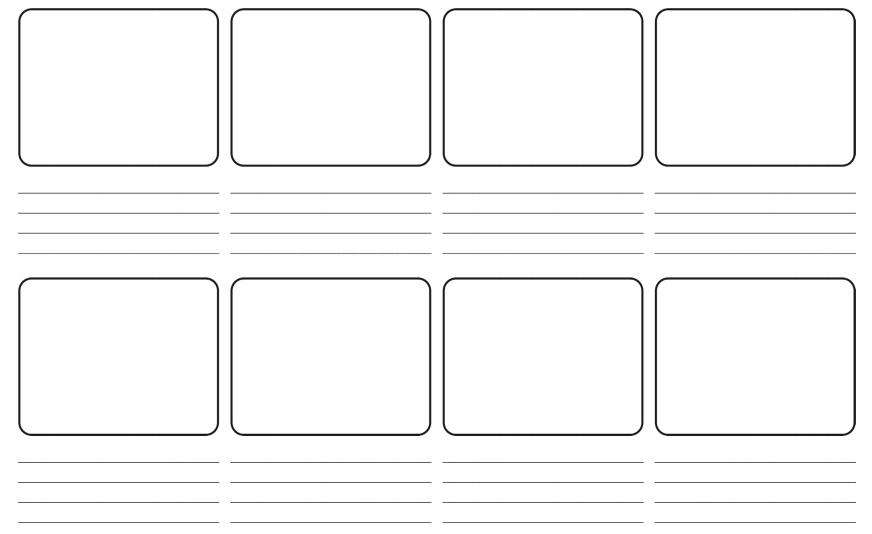 